Supplementary Figure S7.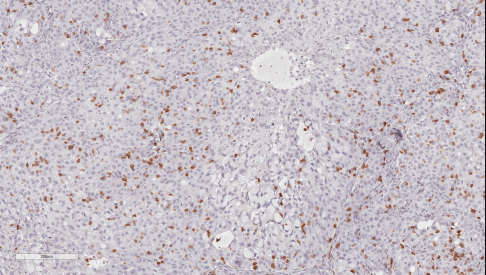 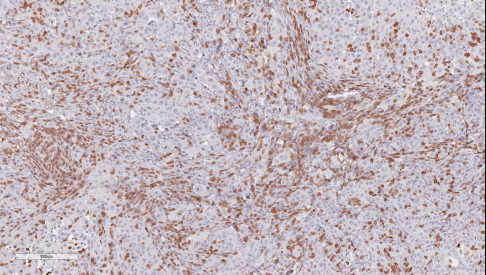 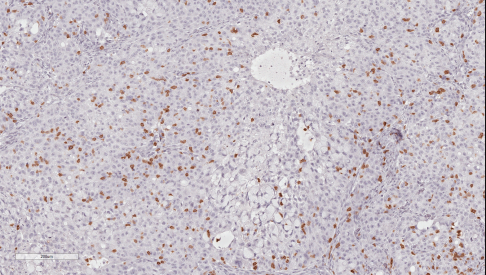 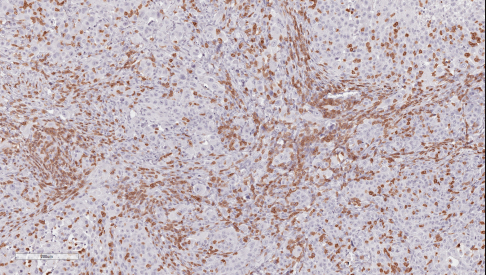 Figure S7.  Enhanced T cells in 7A5 treated L55 established human tumor xenografts reconstituted with human immune cells in vivo.  CD3 T cell IHC of L55 tumors collected from 7A5 or control human IgG1 treated NSG mice.  Representative images of CD3 staining are depicted (200x magnification).         